АДМИНИСТРАЦИЯ ГОРОДСКОГО ОКРУГА С ВНУТРИГОРОДСКИМ ДЕЛЕНИЕМ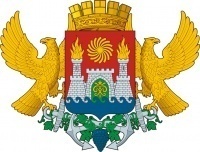 «ГОРОД МАХАЧКАЛА»МУНИЦИПАЛЬНОЕ БЮДЖЕТНОЕ ОБЩЕОБРАЗОВАТЕЛЬНОЕ  УЧРЕЖДЕНИЕ«СРЕДНЯЯ ОБЩЕОБРАЗОВАТЕЛЬНАЯ ШКОЛА № 55»___________________________________________________________________________________________________________________________________________________________________________________________________________________________________________________________Ул. Школьная, 32, г. Махачкала, Республика Дагестан, 367015, тел  +7(8722)  64-37-42e-mail: ege200655@yandex.ruОГРН 1040502624084,ИНН/КПП 0562056957/05720101, ОКПО 70495227ПРИКАЗ  № 26от  22 февраля  2022 года«Об организации работы по повышению функциональной грамотности обучающихся»	На основании приказа Министерства образования и науки РД  № 05-02-505/21 от 20.09.2021 г. «Об утверждении Плана мероприятий, направленных на формирование и оценку функциональной грамотности обучающихся общеобразовательных организаций, расположенных на территории Республики Дагестан на 2021/2022 учебный год» и письма № 06-11953/01-18/21 от 19.10.2021г. «О создании методических служб и о назначении ответственных лиц за вопросы формирования функциональной грамотности обучающихся образовательных организаций», письма МКУ «Управление образования» № 51.11/481/22 от 22.02.2022г.ПРИКАЗЫВАЮ:Назначить ответственным за вопросы формирования функциональной грамотности обучающихся заместителя директора по УВР  Алдаеву З.А.. Утвердить  координационный совет по вопросу формирования и оценки функциональной грамотности обучающихся школы  в составе:Алиева И.М.- директор;Алдаева З.А.- заместитель директора по УВР;Ихласова А.М.- заместитель директора по ВР;Мирзоев Г.Р.- заместитель директора по ИОП;Назначить ответственными за сопровождение формирования функциональной грамотности по направлениям:4.Утвердить план мероприятий, направленных на формирование функциональной грамотности на 2021/2022 учебный год согласно приложению.5. Утвердить дорожную карту по введению обновленных ФГОС с 01.09.2022 года.6. Заместителю директора по ИОП Мирзоеву Г.Р. создать на официальном сайте школы подраздел «Функциональная грамотность», размещать информацию по вопросам повышения функциональной грамотности обучающихся.7. Контроль за исполнением настоящего приказа оставляю за собой.Директор школы: 				             И.М.АлиеваС приказом ознакомлены:Алдаева З.А. – Ихласова А.М. – Мирзоев Г.Р. – Тупакова Э.Э. – Алиева я.К. - Маматова С.М. – Абдурахманова Э.М. - Приложение                                                                                                            к приказу № 26 от 22.02.2022 г.План мероприятий,направленных на формирование и оценку функциональной грамотностиобучающихся на 2021/2022 учебный год1.глобальные компетенцииАлдаеву З.А.заместителя директора по УВР2.финансовая грамотностьТупакову Э.Э.учителя начальных классов и экономики, руководителя ШМО учителей начальных классов3.естественнонаучная грамотностьАбдурахманову Э.М.учителя биологии4.читательская грамотностьАлиеву Я.К.учителя русского языка и литературы5.математическая грамотностьМаматову С.М.учителя математики6.креативное мышлениеИхласову А.М.Заместителя директора по ВР№Наименование мероприятияОтветственный исполнительСрок исполненияОжидаемые результаты реализации мероприятий1Подготовительный этапПодготовительный этапПодготовительный этапПодготовительный этап1.1Разработка и утверждение планов мероприятий, направленных на формирование и оценку функциональной грамотности обучающихся на 2021/2022 учебный годкоординационный советДо 01  2021 годаУтверждены внутришкольные планы мероприятий, направленных на формирование и оценку функциональной грамотности обучающихся на 2022/2023 учебный год1.2.Назначение школьных координаторов, ответственных лиц по направлениям (читательская грамотность, естественнонаучная грамотность, финансовая грамотность, глобальные компетенции, креативное мышление)ДиректорДо 1 октября 2021Создана организационная структура ОО по реализации плана мероприятий1.3Актуализация школьного плана методической работы, планов школьных методических объединений учителей-предметниковкоординационный советДо 1 октября 2021Скорректированные планы методической работы в части формирования и оценки функциональной грамотности обучающихся1.4Формирование базы данных учителей, участвующих в формировании функциональной грамотности, обучающихся 8-9 классовкоординационный советДо 1 октября 2021Сформирована база данных обучающихся 8-9 классов 2021/2022 учебного года, база данных учителей, участвующих в формировании функциональной грамотности по направлениям1.5Регистрация педагогов, участвующих в формировании функциональной грамотности на платформе «Российская электронная школа»координационный советОктябрь 2021 годаОтчет 1.6Организация повышения квалификации педагогических работников по вопросам формирования и оценки функциональной грамотности в Центре непрерывного повышения профессионального мастерства педагогических работниковкоординационный советДо 1 ноября 2021 годаИнформация о педагогах, прошедших повышение квалификации по вопросам формирования и оценки функциональной грамотности1.7Создание и наполнение тематической страницы по вопросам формирования и оценки функциональной грамотности на  сайте школы координационный советДо 1 ноября 2021 годаДействующий информационно-методический ресурс по вопросам формирования и оценки функциональной грамотности обучающихся1.8Определение разделов, тем, дидактических единиц, при изучении которых в рабочих программах по предметам в  8-9 классах реализуются приемы формирования и оценки направлений функциональной грамотностиответственные за сопровождение формирования функциональной грамотности по направлениямОктябрь-ноябрьТехнологические карты формирования и оценки функциональной грамотности по направлениям для 8-9 классов1.9Разработка технологических карт по программам 5-7 классовответственные за сопровождение формирования функциональной грамотности по направлениямДо 1 апреля 2022 годаТехнологические карты формирования и оценки функциональной грамотности по направлениям для 5-7 классов2Основной этапОсновной этапОсновной этапОсновной этап2.1Участие педагогов в    вебинарах районных методических объединений учителей русского языка и литературы, химии, биологии, физики, математики, информатики, обществознания и истории  по вопросам формирования функциональной грамотности по направлениямответственные за сопровождение формирования функциональной грамотности по направлениямДо 10 ноября 2021, март 2022Применение методических материалов, рекомендованные к использованию в практической деятельности педагогов2.2Участие в региональном семинарах, семинарах-практикумах для учителей «Современные подходы к формированию и оценке функциональной грамотности в образовательном процессе школы», «Функциональная грамотность: технология формирующего оценивания», «Формирование функциональной грамотности обучающихся: опыт, проблемы, решения»ответственные за сопровождение формирования функциональной грамотности по направлениямНоябрь, декабрь 2021 года, апрель-май 2022 годаМетодические материалы, рекомендованные к использованию в практической деятельности учителей2.3Участие учителей в постоянно действующем семинаре-практикуме по работе с банком заданий для оценивания функциональной грамотности читательской, математической, естественнонаучной, финансовой, глобальных компетенций, креативного мышления.координационный совет еженедельноВидеозаписи совещаний, материалы на сайтах в разделе «Функциональная грамотность»2.4Посещение и анализ учебных занятий в целях оценки подходов к проектированию содержания и формированию функциональной грамотности обучающихсякоординационный совет По графику школыАналитические справки, распорядительные документы по итогам работы2.5Участие обучающихся в конкурсных мероприятиях, в том числе в олимпиадахкоординационный совет По графику школыАналитический отчет2.6Проведение муниципальной олимпиады по функциональной грамотности в начальной школе, в 5-7 классахкоординационный совет Март 2022 годаАналитический отчет, приказы школы2.7Участие обучающихся ОО в региональной олимпиаде по функциональной грамотностикоординационный совет Март 2022 годаАналитический отчет2.8Смотр лучших практик формирования функциональной грамотности обучающихся, рекомендации к использованию в практической деятельности учителейкоординационный совет Март 2022 годаРазмещение ссылок на сайте школы на материалы лучших практик, размещенных в  разделе «Функциональная грамотность»2.9Участие в региональном фестивале лучших практик формирования функциональной грамотностикоординационный совет Апрель 2022 годаНаправление материалов для размещения на сайте «Цифровая школа Оренбуржья»3Диагностико-аналитический этапДиагностико-аналитический этапДиагностико-аналитический этапДиагностико-аналитический этап3.1Включение заданий по оценке сформированности функциональной грамотности в оценочные материалы для проведения внутришкольного мониторинга оценки качества образования во время проведения полугодовых и итоговых диагностических работ в начальной школе, в 5-8 классахответственные за сопровождение формирования функциональной грамотности по направлениямДекабрь 2021 года, апрель-май 2022 годаАналитические материалы по результатам выполнения заданий по оценке функциональной грамотности обучающихся3.2Анализ выполнения заданий по оценке функциональной грамотности диагностических работ регионального мониторингаответственные за сопровождение формирования функциональной грамотности по направлениямВ соответствии с графиком министерства образования Оренбургской областиАналитические материалы 3.3Анализ результатов государственной итоговой аттестации по образовательным программам основного общего образованияответственные за сопровождение формирования функциональной грамотности по направлениямИюнь 2022 годаАналитические материалы по результатам выполнения заданий по оценке функциональной грамотности обучающихся3.4Участие обучающихся в общероссийской оценке по модели PISAкоординационный совет По графику Минпросвещения РоссииАналитический отчет3.5Заседания школьных методических объединений по результатам оценки функциональной грамотности обучающихся  в 2021-2022 учебном году ответственные за сопровождение формирования функциональной грамотности по направлениямАвгуст 2022 годаМетодические рекомендации, протокол